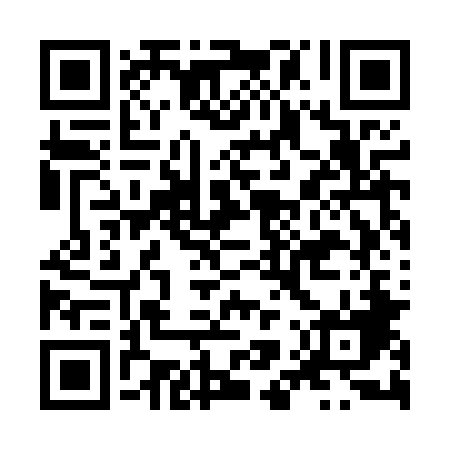 Prayer times for Kolonia Drwalew, PolandWed 1 May 2024 - Fri 31 May 2024High Latitude Method: Angle Based RulePrayer Calculation Method: Muslim World LeagueAsar Calculation Method: HanafiPrayer times provided by https://www.salahtimes.comDateDayFajrSunriseDhuhrAsrMaghribIsha1Wed2:405:1312:415:488:0910:312Thu2:365:1112:415:498:1110:343Fri2:325:1012:415:508:1210:374Sat2:295:0812:405:518:1410:415Sun2:275:0612:405:528:1610:446Mon2:265:0412:405:538:1710:477Tue2:255:0212:405:548:1910:478Wed2:255:0112:405:558:2110:489Thu2:244:5912:405:568:2210:4910Fri2:234:5712:405:578:2410:4911Sat2:224:5612:405:588:2510:5012Sun2:224:5412:405:598:2710:5113Mon2:214:5212:406:008:2810:5114Tue2:214:5112:406:018:3010:5215Wed2:204:4912:406:028:3210:5316Thu2:194:4812:406:038:3310:5317Fri2:194:4612:406:048:3510:5418Sat2:184:4512:406:058:3610:5519Sun2:184:4412:406:058:3710:5520Mon2:174:4212:406:068:3910:5621Tue2:174:4112:406:078:4010:5722Wed2:164:4012:406:088:4210:5723Thu2:164:3812:406:098:4310:5824Fri2:154:3712:416:108:4410:5825Sat2:154:3612:416:108:4610:5926Sun2:154:3512:416:118:4711:0027Mon2:144:3412:416:128:4811:0028Tue2:144:3312:416:138:5011:0129Wed2:144:3212:416:138:5111:0130Thu2:134:3112:416:148:5211:0231Fri2:134:3012:416:158:5311:03